Zicht op jezelf 		met het Cito Volgsysteem VO – Toets 1Met Zicht op jezelf breng je in kaart wat je wilt bereiken voor de kernvakken en hoe 
je dat aan wilt pakken. Dit doe je onder meer met hulp van het Cito Volgsysteem VO.Naam:	_____________________________________________________________Klas:	_____________________________________________________________Les 1	Voorbereiding op het Cito volgsysteem VO1	Quickscan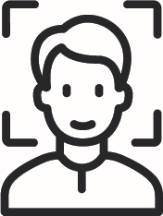 Als je goed bent in een vak, vind je het vaak leuk om er voor te leren. Voor een vak waar je moeite mee hebt, is dat al snel een stuk minder fijn. Maar dat hoeft niet altijd zo te zijn. Misschien vind je een vak wel moeilijk, maar ook leuk! Of zo makkelijk dat het haast saai 
wordt …Opdracht: Vul onder elk plaatje in welk toetsonderdeel het best bij jou past. Je mag meerdere onderdelen per plaatje opschrijven. Je kunt kiezen uit:Nederlands leesvaardigheidNederlands woordenschatEngels leesvaardigheidEngels woordenschatRekenen-wiskunde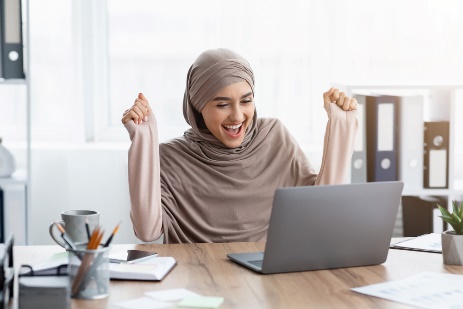 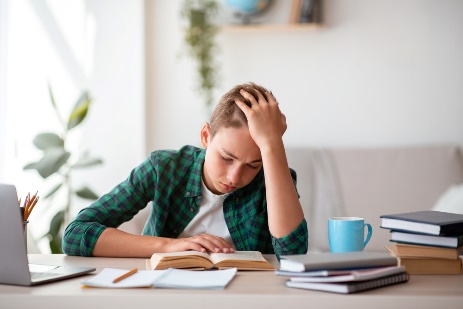 leuk						saai_____________________________		__________________________________________________________		__________________________________________________________		_____________________________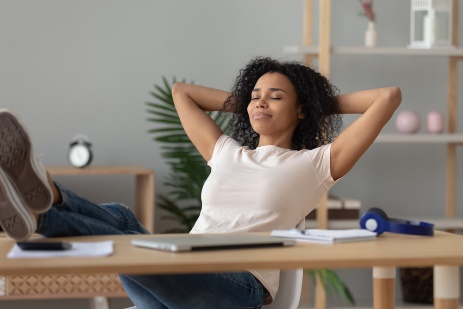 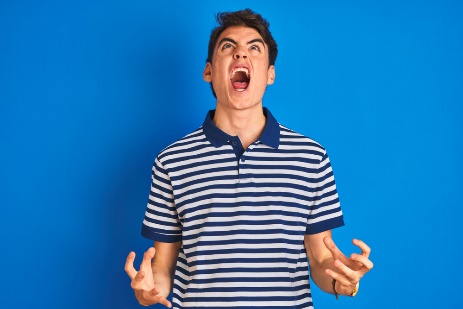 makkelijk					moeilijk_____________________________		__________________________________________________________		__________________________________________________________		_____________________________2	Interview 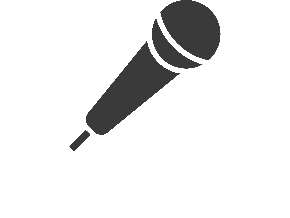 	Maak groepjes van twee en ruil van werkblad. Stel de ander de volgende interviewvragen en schrijf het antwoord op. Zorg dat de ander het later terug 
kan lezen ! 	Interviewvraag 1: Wat heb je ingevuld bij opdracht 1 en waarom?	Interviewvraag 2: Denk je dat dit nog gaat veranderen? Ja/Nee omdat: 		Interviewvraag 3: Wat zegt deze quickscan over jou en je prestaties op school?	Interviewvraag 4: Hoe zijn je prestaties bij Nederlands, Engels en Rekenen-wiskunde vergeleken bij je prestaties aan het begin van de brugklas? Ben je bij vakken vooruitgegaan, of heb je nu juist meer moeite met een bepaald vak?	Nederlands: 		Engels:		Rekenen-wiskunde: 		Interviewvraag 5: Wat zou je kunnen doen om bij alle vakken een positief resultaat te krijgen?	Interviewvraag 6: Heb je daarbij van iemand hulp nodig? Van wie? 
Nee/ja, namelijk van:Ruil opnieuw van werkblad, zodat je weer je eigen exemplaar hebt. 3	Lezen 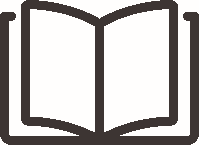 Lees de onderstaande informatie goed door.3	Bekijk de rapportage van Kiara en beantwoord de vragen.Op welk niveau heeft Kiara Toets 1 gemaakt? 	Op welk onderdeel heeft Kiara het beste gescoord?	Welk niveau heeft Kiara voor Nederlands? Voorbeelden van niveaus die je kunt invullen, zijn:vmbo bb plusvmbo gl/tl gemiddeldvwo min	Kiara heeft voor dit NL Leesvaardigheidsniveau: 		Kiara heeft voor dit NL Woordenschatniveau: 	Welk onderdeel zou Kiara kunnen verbeteren? 	Wat is er bij Nederlands woordenschat met Kiara’s score gebeurd van Toets 0 

naar Toets 1? 	4	Kijk in de toekomst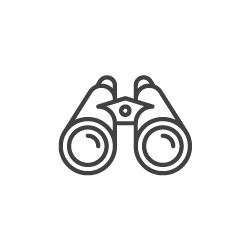 Kijk nog eens naar wat je hebt ingevuld bij opdracht 1. 
Vul daarna in het schema hieronder in welk niveau je verwacht te halen voor de verschillende toetsonderdelen van het Cito Volgsysteem VO. Voorbeelden van niveaus die je kunt invullen zijn:  vmbo bb plus vmbo gl/tl gemiddeld vwo minNederlands leesvaardigheid: 	Nederlands woordenschat: 	Engels leesvaardigheid: 	Engels woordenschat: 	Rekenen-wiskunde: 	5	De kernvakken – Waarom eigenlijk?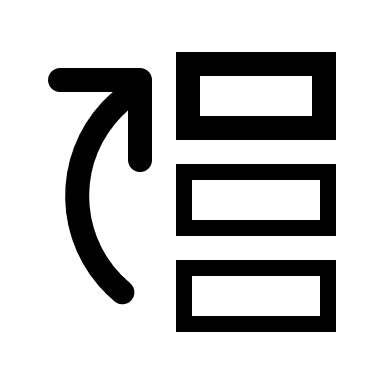 Er is veel aandacht voor de kernvakken Nederlands, Engels en Rekenen-wiskunde. Waarom eigenlijk? Dat komt onder andere doordat je vaardigheid bij bijvoorbeeld Nederlands en wiskunde ook veel zegt over je kansen en prestaties bij een aantal andere vakken. 5a	Maak een lijstLaten we kijken naar de andere vakken op school. Hieronder zie je een lijstje van de vakken die je nu hebt en vul het lijstje eventueel zelf aan. Zet achter elk vak een kruisje bij het kernvak, dat belangrijk kan zijn voor dat vak. Als je denkt dat geen van de kernvakken belangrijk zijn bij een vak, dan vul je niets in.Een voorbeeld: bij geschiedenis moet je vaak langere teksten lezen en begrijpen, dus daar is Nederlandse leesvaardigheid belangrijk. Bij sommige vakken heb je misschien  leesvaardigheid en óók rekenen-wiskunde nodig. 5b	 Geef je meningGeef antwoord op onderstaande vragen. Kruis het antwoord aan dat het best bij je past.Nederlands vind ik:Leg uit waarom:____________________________________________________________________Engels vind ik:Leg uit waarom:____________________________________________________________________Rekenen-wiskunde vind ik:Leg uit waarom:____________________________________________________________________Les 2		Verwerking van je resultaten op het Cito Volgsysteem VO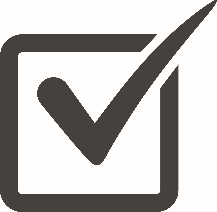 1	Check je resultatenBekijk nog eens wat je bij opdracht 4 uit de vorige les hebt ingevuld en vergelijk dat met de leerlingrapportage van het Cito Volgsysteem VO. Zet in deel 1 van onderstaand schema een vinkje in de juiste vakken.Deel 1: Hoe heb ik gescoord?					Deel 2: Waarom?	2	Focus op groei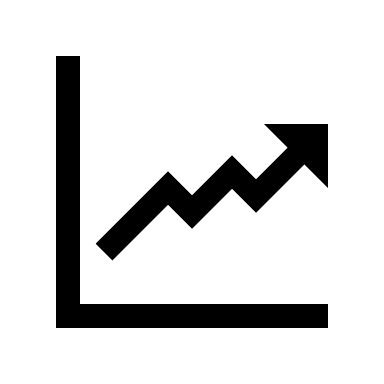 Als je ook Toets 0 hebt gemaakt, dan kun je op de rapportage je resultaten van Toets 0 en Toets 1 vergelijken, en zien of je gegroeid bent, gelijk bent gebleven, of achteruit bent gegaan. Vul dit in voor elk onderdeel, en probeer te beschrijven waarom dit zo is. Als dit de eerste keer is dat je toetsen maakt van het Cito Volgsysteem, dan mag je deze opdracht overslaan. 3	Wat doe je nu al?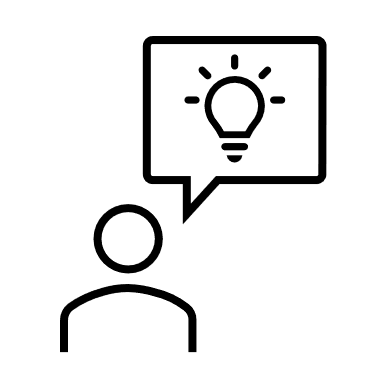 In het dagelijks leven kom je ook in aanraking met Nederlands, Engels en Rekenen-wiskunde. Kruis aan wat jij wel of niet doet:	4	Wat zijn jouw doelen?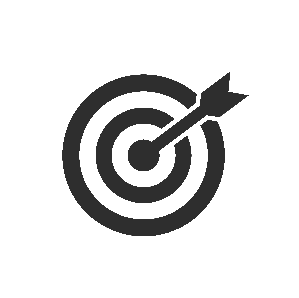 Kijk nog eens goed naar je resultaten van Toets 1 en bedenk wat je daarmee zou moeten of kunnen doen. Kruis aan wat het best bij jou past (je kunt meerdere kruisjes zetten).extra uitdaging vragen voor ________________________________________navragen of ik een vak op een hoger niveau kan volgenmijn houding in de klas aanpassenmeer tijd in mijn huiswerk stoppennavragen of ik steunlessen/bijles kan krijgenbij de docent(en) of mijn mentor aangeven wat ik denk nodig te hebbenaan de docent(en) vragen hoe ik beter kan lerenmijn ouder(s)/verzorgers laten zien hoe ik het op school doemijn ouder(s)/verzorgers vragen om hulp voor schoolwerkanders: ___________________________________________________________	Welk doel zou je willen bereiken met deze plannen?	Hiervoor kan ik hulp vragen aan:	Veel succes!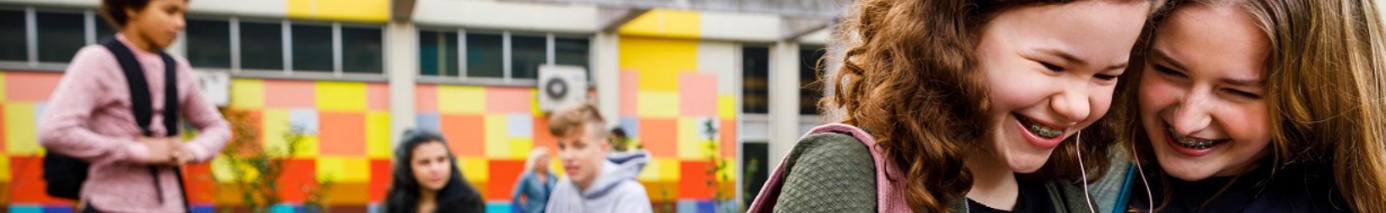 Binnenkort ga je toetsen maken van het Cito volgsysteem VO. De toets bestaat uit zes taken. Voor het maken van een taak staat ongeveer 45-50 minuten.In de toets komen de volgende onderdelen van de kernvakken aan bod:Nederlands leesvaardigheidNederlands woordenschatEngels leesvaardigheidEngels woordenschatRekenen-wiskundeIn de toets staan alleen meerkeuzevragen. Sommige opgaven zijn makkelijk en andere moeilijker. De moeilijke opgaven in de toets zijn om na te gaan of je de lesstof misschien ook op een hoger niveau aankunt. Je kunt niet leren voor de toetsen. Daarom is het ook niet erg als je het antwoord op een vraag niet zeker weet. Onze tip is om altijd een antwoord te geven, want een vraag zonder antwoord rekenen we altijd fout. De toets geeft aan hoe goed je de opgaven hebt gemaakt in vergelijking met leerlingen in de rest van het land. Als je de toets hebt afgerond, krijg je van school een rapportage. Daarop kun je zien of je in bepaalde vakken beter bent dan in andere vakken. Je kunt ook nagaan of je scores overeenkomen met het onderwijsniveau van je schooltype. Wat er precies met de resultaten gebeurt, is afhankelijk van de school waar je op zit. Maar je kunt de resultaten in ieder geval gebruiken om zelf te zien hoe je ervoor staat en om na te denken of je bepaalde dingen wilt veranderen. Daarover gaan de volgende opdrachten. Hieronder zie je de rapportage van Kiara Aygün. Kiara heeft aan het begin van het schooljaar Toets 0 gedaan en in april heeft ze Toets 1 gedaan. Links zie je Kiara’s resultaten van Toets 1. Rechts zie je haar resultaten van Toets 1 in vergelijking met Toets 0.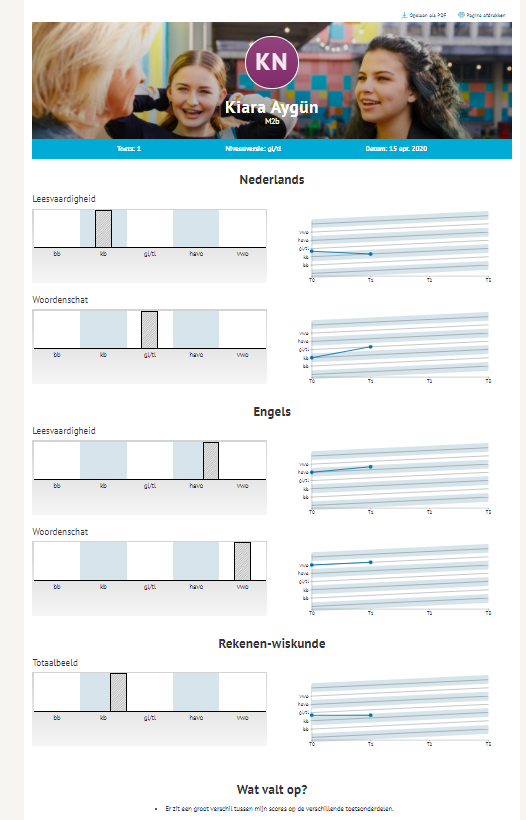 Andere schoolvakkenNederlandsEngels Rekenen-wiskundegeschiedenisxaardrijkskundelevensbeschouwingFrans natuur/scheikundetechniekbiologie en gezondheidverzorgingtekenen handvaardigheidmuzieklichamelijke opvoedingheel belangrijkbest belangrijkniet heel belangrijkhelemaal niet belangrijkheel belangrijkbest belangrijkniet heel belangrijkhelemaal niet belangrijkheel belangrijkbest belangrijkniet heel belangrijkhelemaal niet belangrijkHoger dan verwachtPrecies zoals verwachtLager dan verwachtNederlands leesvaardigheidIk had genoeg/te weinig tijd voor de taken.Ik vond de vragen makkelijk/moeilijk.Ik kon mij wel/niet concentreren tijdens de toets.Ik heb wel/niet mijn best gedaan tijdens de toets.Nederlands woordenschatIk had genoeg/te weinig tijd voor de taken.Ik vond de vragen makkelijk/moeilijk.Ik kon mij wel/niet concentreren tijdens de toets.Ik heb wel/niet mijn best gedaan tijdens de toets.Engels leesvaardigheidIk had genoeg/te weinig tijd voor de taken.Ik vond de vragen makkelijk/moeilijk.Ik kon mij wel/niet concentreren tijdens de toets.Ik heb wel/niet mijn best gedaan tijdens de toets.Engels woordenschatIk had genoeg/te weinig tijd voor de taken.Ik vond de vragen makkelijk/moeilijk.Ik kon mij wel/niet concentreren tijdens de toets.Ik heb wel/niet mijn best gedaan tijdens de toets.Rekenen-wiskundeIk had genoeg/te weinig tijd voor de taken.Ik vond de vragen makkelijk/moeilijk.Ik kon mij wel/niet concentreren tijdens de toets.Ik heb wel/niet mijn best gedaan tijdens de toets.In vergelijking met Toets  0 ben ik…………(kies uit: vooruit gegaan / gelijk gebleven / achteruit gegaan)Dit komt door………Wat kan of moet ik hier aan doen? (als je vooruit gegaan bent, vooral zo doorgaan )Nederlands leesvaardigheidNederlands woordenschatEngels leesvaardigheidEngels woordenschatRekenen-wiskundeNederlandsdagelijkswekelijksmaandelijksalleen als het moetnooitboeken lezen krant/tijdschriften lezenwebsites bezoekensociale mediaEngelsdagelijkswekelijksmaandelijksalleen als het moetnooitEngelse boeken lezenEngelse websites bezoekenEngelse tijdschriften lezenEngelstalige tv of filmpjes kijken zonder ondertitelinggamenRekenen-wiskundedagelijkswekelijksmaandelijksalleen als het moetnooitJe inkomsten/ uitgaven bijhoudenUitrekenen hoeveel tijd je nodig hebt om ergens te komenInschatten hoe ver iets is